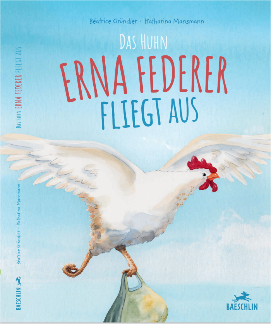 1.	Was schüttelt Erna Federer aus?a)	Ihre Federn	b)		Ihre Hühnerbeine	c)		Ihren Kopf2.	Welche Farbe haben die Anzüge 	der zwei Männer?	a)		Grün	b)		Gelb	c)		Blau3.	Was ist ein grosser Wunsch von Erna?	a)		Eine Torte essen	b)		Einmal Auto fahren	c)		In einer Kartonschachtel schlafen4.	In was flattert Erna unbemerkt?	a)		Wäschekorb	b)		Auto	c)		Bananenschachtel5.	Was versperrt Erna dem Fahrer?	a)		Die Strasse	b)		Die Sicht	c)		Den Weg6.	Wie sind die Zügelmänner?	a)		Lustig	b)		Stark	c)		Müde7.	Was beobachtet Erna auf dem Markt?	a)		Die Katzen	b)		Die Menschen		c)		Die Hunde8.	Was ruht die Bäuerin aus?	a)		Die müden Beine	b)		Die müden Füsse	c)		Die müden Arme9.	Was tragen die Menschen?	a) 		Gipfeli und Brötli	b) 		Kaffee und Tee	c)		Aktenkoffern und Handtaschen10.	Was sieht Erna zum ersten Mal in ihrem Hühnerleben?	a)		Einen Zug	b)		Ein Fahrrad	c)		Einen Traktor11.	Mit was hackt Erna durch die Zeitung?	a)		Füssen	b)		Schnabel	c)		Federn12.	Welches Kleid trägt Erna auf dem Bahnsteig?	a)		Ein Wollkleid	b) 		Ein Häkelkleid	c)		Ein Zeitungskleid13.	Mit welchem Gegenstand will die Verkäuferin Erna aus dem Laden verjagen?	a)		Buch	b)		Tasche	c) 		Besen14.	Was will sich Erna aufsetzen?	a)		Einen Hut	b)		Einen Zylinder	c)		Eine Zipfelmütze15.		Welche Skulptur steht im Park?	a)		Ein Löwe	b)		Eine Gans	c)		Ein Stier16.	Wer ist auf der Suche nach einem Motiv?	a)		Ein Bildhauer	b)		Eine Floristin	c)		Ein Kunstmaler17.	Was hat der Lieferwagen geladen?	a)		Teigwaren und Reis	b)		Schokolade und Caramel	c)		Früchte und Gemüse18.	Wohin sperrt der Mann Erna? 	a)		In ein Hühnergehege	b)		In einen Stall	c) 		In eine Kiste19.	Wieviele Hühner hat es im Gehege?	a)		10	b)		12	c)		1820.	Nach wievielen Nächte kann Erna flüchten?	a)		8	b)		6	c)		521.	Was entdeckt Erna?	a)		Einen Jägerstand	b)		Ein Auto	c)		Eine Bibliothek22.	Was steht auf der Wiese?	a)		Zwetschgenbäume	b)		Birnenbäume	c) 		Apfelbäume23.	Was führen die Hühner auf als sie Erna entdecken?	a)		Ein Theater	b)		Einen Freudentanz	c)		Eine Oper24.	Was hat Erna auf Vorrat?	a)		Gutnacht-Geschichten	b)		Erinnerungen	c)		Träume